Odpowiedzi na zadane pytania Nr 1.RMKG-XII.271.2.2019Dotyczy: postępowania przetargowego prowadzonego w trybie przetargu nieograniczonego                  na zadanie  „Przebudowa i wyposażenie oraz zagospodarowanie terenów                   przyległych z przeznaczeniem na teren rekreacji sportowej Samorządowego                    Zespołu Szkół Nr 2 w Opatowie.Pytanie nr 1.Zamawiający ogłasza ponownie postępowanie o zakresie robót bez zmian względem pierwszego. Czy w związku z tym,  Zamawiający zwiększył budżet? Jeśli tak to jaki jest budżet do przedmiotowego zamówienia?Odp. Zamawiający nie zwiększył budżetu. Pytanie nr 2.SIWZ podaje dane dot. kryterium oceny ofert: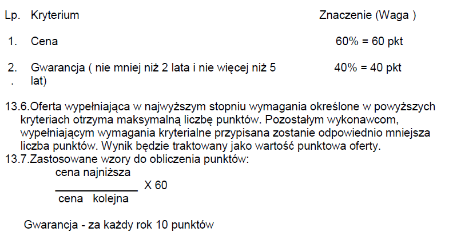 Jeśli minimalny okres gwarancji wynosi 2 lata to znaczy, że nie jest punktowany a zatem jeśli za każdy rok Zamawiający przyznaje 10 punktów to maksymalna wartość punktów za okres 5 lat będzie wynosił 30 pkt a nie 40 jak powinno być.W związku z powyższym wnosimy o stosowną korektę SIWZ w ww. zakresie.Odp.Minimalny okres gwarancji 2 lata to 10 pkt i za każdy dodatkowy rok 10 pkt.Pytanie nr 3.Zamawiający nie udostępnił danych nawierzchni starej i nowej dla ZS1.Proszę o podanie:- wysokości włókien istniejącej trawy sztucznej- przeznaczenia boiska, ilości linii boisk- rodzaju parametrów istniejącej podbudowy. Odp.Należy dokonać pomiaru trawy sztucznej z natury. Przeznaczenie boiska i ilość linii boiska zgodnie z dokumentacją. Podbudowa z kruszyw mineralnych.Pytanie nr 4.PZT dla ZS2 podaje w pkt. 7:Projektowane zagospodarowanie działki:modernizacja boiska z dostosowaniem do wielofunkcyjnego o nawierzchni poliuretanowej 24x11=264m2,modernizacja istniejącego dojścia do elementów sportowych 30x2=60m2,modernizowana istniejąca bieżnia z wykonaniem nawierzchni poliuretanowej 75x4=300m2,boisko do tenisa ziemnego z wykonaniem nawierzchni poliuretanowej 24x11=264m2,zielona sala wraz z wyposażeniem w urządzenia sprawnościowe o pow. ok. 1110m2,skocznia w dal wraz ze strefą odbicia 8x3=24m2.Dane te są sprzeczne z przedmiarem robót.W związku z powyższym wnosimy o stosowną korektę i udostępnienia przedmiaru robót na zakres objęty zamówieniem.Odp.Przedmiar jest elementem pomocniczym, wiodącym elementem jest projekt.Pytanie nr 5.Udostępniona dokumentacja podaje sprzeczne opisy technologii nawierzchni sportowych pu dla ZS2.Przedmiar podaje dla bieżni, boiska i kortu:Nawierzchnia sportowa zewnętrzna dwuwarstwowa poliuretanowa np. Saltex ,ELTAN 2S lub inne równoważne ,grubości>14mm natomiast przekrój podaje: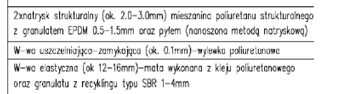 natomiast STWIOR podaje: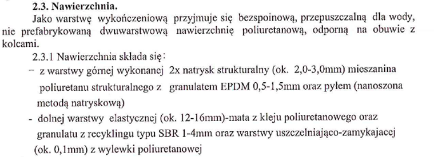 Należy obiektywnie stwierdzić, że ww. części dokumentacji są sprzeczne.Przedmiar przyjmuje nawierzchnię sportowa typu EPDM 2S, która jest odpowiednia dla boiska i kortu tenisowego jednak na bieżnię powinna być zastosowana nawierzchnia pu typu NATRYSK ponieważ jej wierzchnia warstwa daje lepsze właściwości do biegania.Przekrój wskazuje na nawierzchnię pu typu NATRYSK jednak z warstwą szpachli, co czyni nawierzchnię nieprzepuszczalną dla wody.STWIOR przyjmuje nawierzchnię pu typu NATRYSK jednak podaje sprzeczne dane dot. przepuszczalności tj. w pierwszym zdaniu podaje „przepuszczalną dla wody” a dalej „oraz warstwy uszczelniająco-zamykajacej”.Informujemy, że na podłożu betonowym (które jest nieprzepuszczalne dla wody) standardowo stosuje się nawierzchnie przepuszczalne dla wody ponieważ lepiszcza użyte do ich wykonania są odporne na generowanie wody i zamarzanie.Jeśli są zachowane odpowiednie spadki i równość podłoża woda z opadów spłynie w i po nawierzchni przepuszczalnej dla wody.O ile nawierzchnie typu NATRYSK wykonuje się w wariancie przepuszczalnym (bez szpachli) i nieprzepuszczalnym (ze szpachlą) to nawierzchnię typu EPDM 2S wykonuje się jedynie jako przepuszczalną dla wody.Dokumentacja podaje również różne dane dot. grubości nawierzchni sportowej.Informujemy, że nawierzchnie sportowe pu wykonuje się w następujących grubościach:- nawierzchnia pu typu NATRYSK (bez względu na wariant przepuszczalny/nieprzepuszczalny) – gr. ok. 13 mm (ok. 11 + ok. 2 mm)- nawierzchnia pu typu EPDM 2S – gr. ok. 14 mm (ok. 7 mm +  ok. 7 mm) lub ok. 16 mm (ok. 8 mm + ok. 8 mm).W związku z powyższym wnosimy o:- jednoznaczne określenie technologii na poszczególne obiekty – czy typu NATRYSK czy typu EPDM 2S - a w przypadku nawierzchni pu typu NATRYSK proszę o wskazanie czy ma być ona w wariancie przepuszczalnym (bez szpachli) i nieprzepuszczalnym (ze szpachlą).- jednoznaczne określenie grubości nawierzchni. Odp.Nawierzchnia poliuretanowa z natryskiem strukturalnym, elastyczna, bez spoinowa, nieprzepuszczalna dla wody, dwuwarstwowa, odporna na kolce, instalowana maszynowo. Łączna grubość nawierzchni 14 mm na podłożu a fibrobetonu kl. B.25 grub.12 cm zgodnie z normą PN-EN 14877:2014 ( patrz rysunek 13z). Zamawiający dopuszcza wykonanie nawierzchni w jednym kolorze  z wykonaniem linii w kolorach kontrastowych dla poszczególnych dyscyplin sportowych.Pytanie nr 6.Opis techniczny ZS2 w części opisu bieżni podaje różne wariantu podbudowy.Proszę o potwierdzenie, że podbudowa ma być zgodna z przedmiarem robót.Odp.TakPytanie nr 7.STWIOR podaje wymagania dotyczące parametrów technicznych nawierzchni pu w sposób niezgodny ze aktualnymi standardami w branży i obowiązującą normą PN-EN 14877:2014-02: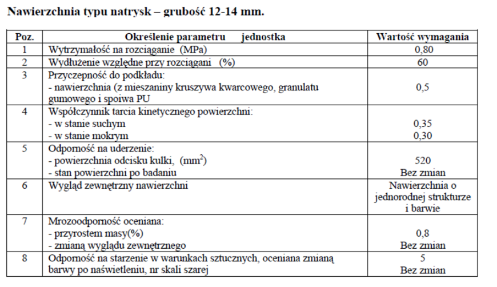  Podane w projekcie parametry techniczne są niezgodnie z aktualną normą PN-EN 14877 – obowiązująca w Unii Europejskiej norma określająca wymagania dotyczące sportowych nawierzchni pu otwartych obiektów sportowych. Poniżej przedstawiamy wymagania wg aktualnej normy PN-EN 14877:2014-02 dla nawierzchni pu.Powyższe dowodzi, że wymagane przez Zamawiającego parametry są niezgodne z aktualną normą PN-EN 14877:2014.Projekt stosuje przy określeniu parametrów standardy nieaktualnej nomenklatury ITB czyli parametry nie występujące w aktualnej normie dla nawierzchni pu typu zamawianego. Projekt przyjmuje starą nomenklaturę ITB, która nie jest kompatybilna z aktualną normą dla tego typu nawierzchni.Informujemy, że aktualnie jedynym dokumentem dopuszczającym do stosowania nawierzchni pu na terenie UE jest potwierdzenie zgodności z normą PN-EN 14877:2014-02, wydane przez niezależną instytucję do tego upoważnioną.Informujemy, że nie wykonuje się na nawierzchnie sportowe (w tym nawierzchnie pu) aprobat i rekomendacji technicznych ITB tylko badania na zgodność z norma PN-EN 14877:2014-02, dlatego wymaganie aprobaty lub rekomendacji technicznej ITB jest bezpodstawne. Wynika to z tego, że nawierzchnie sportowe (w tym pu) nie były sklasyfikowane jako wyroby budowlane, na które jedynie były wydawane aprobaty lub rekomendacje techniczne ITB.Jakiś czas temu można było wykonywać rekomendacje techniczne ITB dobrowolnie.Jeśli nawet kiedyś jakaś nawierzchnia miała wykonaną aprobatę lub rekomendację techniczną ITB to nie może to być podstawą o określania wymagań.Informujemy, że aktualnie jedynym dokumentem dopuszczającym do stosowania nawierzchni pu na terenie UE jest potwierdzenie zgodności z normą PN-EN 14877:2014, wydane przez niezależną instytucję do tego upoważnioną.Określenie wymagań dotyczących zamawianych produktów musi odnosić się do obiektywnie istniejących norm, do których mogą się stosować wszyscy producenci systemów nawierzchni pu. Nie stosując się do wytycznych obowiązującej normy Zamawiający stawia się w roli ponad normą ustalając inne wytyczne niż obowiązują w branży, do czego nie ma żadnych umowcowań.Kuriozalnym jest stan rzeczy kiedy nawierzchnia pu typu zamawianego czyli typu zamawianego czyli typu NATRYSK spełniająca wymagania normy PN-EN 14877:2014 i akceptowana we wszystkich krajach Unii Europejskiej, nie mogłaby być zastosowana w m. Opatów tylko z powodu określenia wymagań przez Zamawiającego niezgodnie z obowiązującą w Unii Europejskiej normą.W związku z powyższym wnosimy o stosowną korektę i dopuszczenie nawierzchni poliuretanowych zamawianego typu (typu NATRYSK) posiadających parametry zgodne z normą PN-EN 14877:2014-02 pod warunkiem posiadania:- Wyniki badań na zgodność z normą PN-EN 14877:2014 (obowiązujące w UE parametry nawierzchni pu)- Wyniki badań na zgodność z normą DIN 18035-6:2014 (bezpieczeństwo ekologiczne – zawartość związków chemicznych)- Wyników badań WWA- Wyniki badań reakcji na ogień wg normy PN-EN 13501-1:2008 z klasą C fl s1, s2  jako „trudno zapalny”.- Atest higieniczny PZH- Karta techniczna potwierdzona przez producenta- Autoryzacja producenta nawierzchni poliuretanowej, wystawiona dla wykonawcy na realizowaną inwestycję wraz z potwierdzeniem gwarancji udzielonej przez producenta na tą nawierzchnię.Zaznaczamy, że nie chodzi o to aby Zamawiający obniżył jakość zamawianej nawierzchni pu tylko o to aby opisał wymagania dotyczące nawierzchni w sposób zgodny z obowiązującą w Unii Europejskiej normą PN-EN 14877:2014. Wyprzedzając ewentualne stanowisko Zamawiającego, że podane w projekcie wymagania są minimalne informujemy, że takie założenie jest błędne ponieważ wymagania muszą się odnosić do aktualnej normy dla nawierzchni pu a Zamawiający nie może stawiać się w roli decydenta ponad normą i wprowadzać innych niezgodną z nią wymagań. Zamawiający jak i każdy inny musi stosować się to parametrów określonych przez aktualną normę i nie może nią manipulować i ustalać własnych wymagań w standardzie nie zgodnym z obowiązującą normą. Odp.Nawierzchnia poliuretanowa z natryskiem strukturalnym, elastyczna, bez spoinowa, nieprzepuszczalna dla wody, dwuwarstwowa, odporna na kolce, instalowana maszynowo. Łączna grubość nawierzchni 14 mm na podłożu a fibrobetonu kl. B.25 grub.12 cm zgodnie z normą PN-EN 14877:2014 ( patrz rysunek 13z). Zamawiający dopuszcza wykonanie nawierzchni w jednym kolorze  z wykonaniem linii w kolorach kontrastowych dla poszczególnych dyscyplin sportowych.Pytanie nr 8.Projekt i STWIOR podaje grubość wierzchniej warstwy nawierzchni sportowej niezgodnie z technologią nawierzchni pu typu NATRYSK: 2-3 mm.Informujemy, że natrysk o grubości > 2 mm jest niezgodny z przyjętym jedynym wzorcem technologicznym nawierzchni pu typu NATRYSK bez względu na producenta. Informujemy, że jedyny model nawierzchni typu NATRYSK (bez względu na producenta) przewiduje zawsze, że wierzchnia warstwa ma zawsze ok. 2 mm – tak jest przyjęte na całym świecie.Informujemy, że górna warstwa nie może mieć większej grubości niż ok. 2 mm ponieważ składa się mieszaniny systemu pu i granulatu EPDM fr. 0.5-1.5 mm i wg przyjętej technologii do jej wykonania zużywa się materiał w ilości max do 2 kg/m2 (dwukrotny natrysk), co daje ok. 2 mm grubości warstwy. Wykonanie natrysku o większej grubości niż ok. 2 mm spowoduje zalanie dolnej warstwy, czego następstwem będzie zanik przepuszczalności dla wody, który stanowi podstawową funkcję tej nawierzchni.Nie ma technologicznych możliwości zwiększania grubości warstwy natrysku przy zachowaniu przepuszczalności dla wody.Zamawiający wymagając od wykonawcy wykonanie natrysku o grubości >2 mm zmusza go do wykonania robót niezgodnie z technologią.Zwiększenie grubości warstwy natrysku >2 mm może powodować iluzoryczne wrażenie podniesienia trwałości nawierzchni lecz w przypadku tego rodzaju nawierzchni nie jest to możliwe bez negatywnych konsekwencji dla przepuszczalności dla wody.W ostatnim czasie w Polsce pojawiają się projekty z niewłaściwą grubością warstwy natrysku >2 mm – dowodzi to jedynie braku odpowiedniego przygotowania osób odpowiedzialnych za projekty nawierzchni pu typu NATRYSK.W związku z powyższym wnosimy o niezbędną stosowną korektę grubości wierzchniej (użytkowej) nawierzchni pu typu NATRYSK na zgodną z technologią tj. ok. 2 mm.Zaznaczamy, że nie chodzi o to aby Zamawiający obniżył jakość nawierzchni poprzez zmniejszenie grubości wierzchniej warstwy nawierzchni pu tylko o to aby opisał przedmiot zamówienia zgodnie ze standardami technologicznymi.Odp.Nawierzchnia poliuretanowa z natryskiem strukturalnym, elastyczna, bez spoinowa, nieprzepuszczalna dla wody, dwuwarstwowa, odporna na kolce, instalowana maszynowo. Łączna grubość nawierzchni 14 mm na podłożu a fibrobetonu kl. B.25 grub.12 cm zgodnie z normą PN-EN 14877:2014 ( patrz rysunek 13z). Zamawiający dopuszcza wykonanie nawierzchni w jednym kolorze  z wykonaniem linii w kolorach kontrastowych dla poszczególnych dyscyplin sportowych. Pytanie nr 9.W związku z nieuczciwymi praktykami stosowania do wierzchniej warstwy nawierzchni sportowej pu granulatów z recyklingu barwionych powierzchniowo, proszę o potwierdzenie, że Zamawiający wymaga wykonania wierzchniej warstwy nawierzchni sportowej pu zgodnie z technologią przy użyciu granulatu EPDM z pierwotnej produkcji i nie dopuszcza stosowania barwionych granulatów z recyklingu.Odp.TakPytanie nr 10.Proszę o potwierdzenie, że za termin zakończenia robót uznaje się datę pisemnego zgłoszenia wykonawcy Zamawiającemu zakończenia robót.Odp.TakPytanie nr 11.Proszę o potwierdzenie, że Zamawiający udostępnił całą dokumentację projektową, techniczną niezbędną do wykonania przedmiotu zamówienia oraz że dokumentacja ta jest kompletna  odzwierciedla stan faktyczny w zakresie warunków realizacji zamówienia, zaś brak jakichkolwiek dokumentów istotnych dla oceny warunków realizacji Inwestycji nie obciąża Wykonawcy.Odp.TakPytanie nr 12.Proszę o potwierdzenie, że Zamawiający dysponuje wszelkimi wymaganymi prawem decyzjami administracyjnymi oraz uzgodnieniami niezbędnymi w celu wykonania zamówienia, które zachowują ważność na okres zgodny z wymaganym terminem realizacji, a skutki ewentualnych braków w tym zakresie nie obciążają Wykonawcy.Odp.Tak Pytanie nr 13.Wskazana na rysunku nr 11z kolorystyka nawierzchni pu jest niefortunna.Rysunek nr 11z przedstawia nawierzchnię boiska w 3 kolorach (zielony, czerwony i niebieski).Informujemy, że kolorystyka nawierzchni pu ma wpływ istotny na cenę oferty.Najtańsza jest nawierzchnia pu w kolorze ceglasto-czerwonym – dlatego ten kolor nawierzchni pu jest najczęściej stosowany na świecie.Ok. 10% droższa jest nawierzchnia w kolorze zielonym.Znacznie droższa jest w kolorze żółtym a najdroższe są kolory pomarańczowy, niebieski, fioletowy, szary i beżowy – wynika to z konieczności zastosowania specjalnych lepiszczy UV odpornych stabilizujących kolor.Informujemy, że każde połączenie kolorów powoduje zwiększenie kosztów ponieważ do wykonania wierzchniej warstwy z natrysku każdego koloru trzeba wykonać 2 warstwy natrysku, co oznacza, że przy 3 kolorach będzie aż 6 natrysków. Każdy kolor należy wykonywać osobno po całkowitym związaniu się poprzednio wykonanego.Dodatkowo należy ocenić, że wskazane kolorystyka jest niefortunna ponieważ wprowadza brak przejrzystości na płycie boiska. Informujemy, że:- nie wyodrębnia się innym kolorem strefy pomiędzy linia 6 a 9 m dla piłki ręcznej,- nie wyodrębnia się innym kolorem powierzchni wewnątrz bramek do piłki ręcznej,- przyjęte trumny są niezgodne ze aktualnymi przepisami PZKosz i FIBA (od wielu lat trumny są prostokątne).Proponujemy zmianę kolorystyki na bardziej czytelną wyróżniającą boisko główne poprze zastosowanie 2 kolorów tj. strefa gry boiska głównego do piłki ręcznej w jednym kolorze a powierzchnia poza tą strefą w drugim kolorze.Czy Zamawiający zmienia kolorystykę boiska?Jednocześnie proszę o określenie kolorystyki nawierzchni bieżni i kortu tenisowego.Odp.Nawierzchnia poliuretanowa z natryskiem strukturalnym, elastyczna, bez spoinowa, nieprzepuszczalna dla wody, dwuwarstwowa, odporna na kolce, instalowana maszynowo. Łączna grubość nawierzchni 14 mm na podłożu a fibrobetonu kl. B.25 grub.12 cm zgodnie z normą PN-EN 14877:2014 ( patrz rysunek 13z). Zamawiający dopuszcza wykonanie nawierzchni w jednym kolorze  z wykonaniem linii w kolorach kontrastowych dla poszczególnych dyscyplin sportowych.Pytanie nr 14Proszę podać ilość i parametry kamer oraz urządzenia do zapisu danych (obrazu), jak również odległości na jaką należy podciągnąć instalacje.Odp.Powyższy zakres nie jest objęty  zamówieniemPytanie nr 15Proszę podać wymiary zadaszenia do prowadzenia zajęć, szczegółowy opis wykonania oraz rodzaj konstrukcji.Odp.ZADASZONE MIEJSCE PROWADZENIA ZAJĘĆ (PRZEKĄTNA ALTANY 5,5M)﻿Pytanie 3W projekcie przewidziano wykonanie pokrycia nad małą salą gimnastyczną. Brak pozycji w przedmiarze. Proszę o wyjaśnieniaOdp.Powyższy zakres nie jest objęty zamówieniemOprac. G.Mizeraparametrwartość wymagana wg normy PN-EN 14877:2014-02Wytrzymałość na rozciąganie, MPa≥ 0,4Wydłużenie podczas zerwania, %≥ 40Opór poślizgu, PTV:- na sucho- na mokro80÷11055÷110(dotyczy tylko nawierzchni przepuszczalnej dla wody)Przepuszczalność wody, mm/h ≥ 150Odporność na zużycie (ścieranie aparatem Tabera), g≤ 4(dotyczy tylko nawierzchni lekkoatletycznej)Odporność na kolce:- spadek wytrzymałości na rozciąganie, %- spadek wydłużenia względnego przy Fmax, %≤ 20≤ 20Odporność po przyśpieszonym starzeniu:- wytrzymałość na rozciąganie, N/mm²- wydłużenie względne przy Fmax, %- amortyzacja, %- nawierzchnia na obiekty lekkoatletyczne- nawierzchnia na obiekty tenisowe- nawierzchnia na obiekty typu multisport- odporność na kolce:- wytrzymałość na rozciąganie po użyciu kolców, MPa- spadek wytrzymałości po działaniu kolców, %- wydłużenie względne przy Fmax po działaniu kolców, %- spadek wydłużenia względnego przy Fmax po działaniu      kolców, %≥ 0,4≥ 4035÷50 typ SA35÷50>31 typ SA 31+35÷44 typ SA35÷44≥ 0,4≤ 20≥ 40≤ 20Odporność po sztucznym starzeniu:- odporność na zużycie (ścieranie Tabera), g- zmiana barwy, stopień skali szarej≤ 4≥ 3Amortyzacja, %:- nawierzchnia na obiekty lekkoatletyczne- nawierzchnia na obiekty tenisowe- nawierzchnia na obiekty typu multisport35÷50 typ SA35÷50>31 typ SA 31+35÷44 typ SA35÷44Odkształcenie pionowe, mm:- nawierzchnia na obiekty lekkoatletyczne- nawierzchnia na obiekty tenisowe- nawierzchnia na obiekty typu multisport≤ 6≤ 6≤ 3Zachowanie się piłki odbitej pionowo:- piłka koszykowa, % - piłka tenisowa, %≥ 85≥ 85